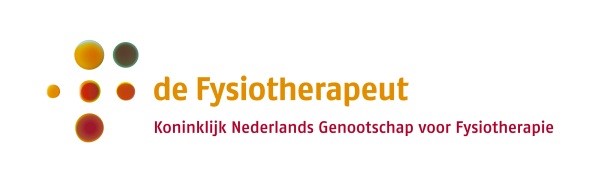 Betalingsvoorwaarden: 1.Deze betalingsvoorwaarden zijn onlosmakelijk verbonden met de behandelingsovereenkomst tussen u als patiënt/cliënt en de fysiotherapeut. 
 2.Afspraken dienen 24 uur van tevoren geannuleerd te worden. Afspraken welke niet of te laat geannuleerd worden, zullen in rekening worden gebracht. 
 3.Controle-afspraken via de webagenda kunnen uiterlijk 48 uur van tevoren  worden geannuleerd. Afspraken welke niet of te laat worden geannuleerd zullen in rekening gebracht worden. 
 4.Betaling voor de fysiotherapeutische diensten geschiedt binnen  dertig dagen na de factuurdatum. Na het verstrijken van deze termijn treedt  verzuim in en staat het de fysiotherapeut vrij om zonder nadere  ingebrekestelling incassomaatregelen te nemen. Naast de declaratie zal ook  wettelijke rente worden gevorderd. 
 5.Alle met de incasso van gedeclareerde bedragen gemoeide kosten, waarvan  ook de buitengerechtelijke kosten,  komen ten laste van de patiënt/cliënt. 
 6.Indien de fysiotherapeut zich voor het betaalbaar stellen van declaraties wegens door hem geleverde diensten heeft verbonden aan een factoringbedrijf, zullen de betalingsvoorwaarden van dat factoringbedrijf prevaleren.